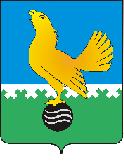 Ханты-Мансийский автономный округ-Юграмуниципальное образованиегородской округ город Пыть-ЯхАДМИНИСТРАЦИЯ ГОРОДАП О С Т А Н О В Л Е Н И ЕОт 30.09.2015										№ 272-паО порядке разработки бюджетного прогноза муниципального образования городской округ город Пыть-Ях(в ред. от 13.10.2016 № 259-па, от 26.01.2018 № 10-па)В соответствии со статьей 170.1 Бюджетного кодекса Российской Федерации, пункта 2 статьи 14.1. Положения о бюджетном процессе в муниципальном образовании городской округ город Пыть-Ях, утвержденного решением Думы города Пыть-Яха от 21.03.2014 № 258,	администрация города Пыть-Яха п о с т а н о в л я е т :1.	Утвердить порядок разработки бюджетного прогноза муниципального образования городской округ город Пыть-Ях (приложение).2.	Сектору пресс-службы управления делами (О.В. Кулиш) опубликовать постановление в печатном средстве массовой информации «Официальный вестник». 3.	Отделу по информационным ресурсам (А.А. Мерзляков) разместить постановление на официальном сайте администрации города в сети Интернет.4. Настоящее постановление вступает в силу после его официального опубликования. 5.	Контроль за выполнением постановления возложить на заместителя главы администрации города по финансам и экономике - председателя комитета по финансам Стефогло В.В.И.о. главы администрации города Пыть-Яха 		  				                        В.П.БойкоПриложение к постановлению администрации города Пыть-Яха от 30.09.2015 № 272-паПорядокразработки бюджетного прогнозамуниципального образования городской округ город Пыть-Ях(В редакции постановлений администрации от 13.10.2016 № 259-па, 26.01.2018 № 10-па)1. Настоящий Порядок определяет правила разработки и утверждения, период действия, требования к составу и содержанию бюджетного прогноза муниципального образования городской округ город Пыть-Ях на долгосрочный период (далее - Бюджетный прогноз).2. Бюджетный прогноз разрабатывается и утверждается каждые три года на шесть и более лет на основе прогноза социально-экономического развития муниципального образования на соответствующий период.Бюджетный прогноз может быть изменен с учетом изменения прогноза социально-экономического развития муниципального образования на соответствующий период и принятого решения Думы города о бюджете на очередной финансовый год и плановый период без продления периода его действия.3. Разработка проекта Бюджетного прогноза осуществляется комитетом по финансам администрации города.4. Бюджетный прогноз включает:а) основные итоги реализации бюджетной политики городского округа, условия формирования Бюджетного прогноза в текущем периоде;б б) описание:- параметров вариантов Долгосрочного прогноза и обоснования выбора варианта Долгосрочного прогноза в качестве базового для целей Бюджетного прогноза;- подходов к формированию налоговой, бюджетной и долговой политики городского округа на долгосрочный период;- основных характеристик бюджета городского округа с учетом выбранного сценария, а также показателей объема муниципального долга (по форме согласно приложению № 1 к настоящему порядку).(В редакции постановления администрации от 13.10.2016 № 259-па)в) анализ основных рисков, возникающих в процессе реализации различных сценариев Бюджетного прогноза, включая их описание с характеристиками рискового события, пороговые значения, последствия наступления риска, а также механизмы управления рисками;г) предельные расходы на финансовое обеспечение реализации муниципальных программ городского округа на период их действия, а также прогноз расходов бюджета городского округа на осуществление непрограммных направлений деятельности (по форме согласно приложению № 2 к настоящему порядку).(В редакции постановления администрации от 13.10.2016 № 259-па)Бюджетный прогноз может включать иные параметры, необходимые для определения основных подходов к формированию бюджетной политики городского округа в долгосрочном периоде.5. В целях формирования проекта Бюджетного прогноза (проекта изменений Бюджетного прогноза) управление по экономике администрации города в срок не позднее 10 октября текущего финансового года направляет в комитет по финансам администрации города параметры прогноза социально-экономического развития муниципального образования на соответствующий период и пояснительную записку к ним.6. Комитет по финансам администрации города в срок до 10 ноября текущего финансового года представляет в администрацию проект Бюджетного прогноза (проект изменений Бюджетного прогноза).7. Проект Бюджетного прогноза (проект изменений Бюджетного прогноза) представляется в Думу города Пыть-Яха одновременно с проектом решения Думы города о бюджете на очередной финансовый год и плановый период.8. Бюджетный прогноз (изменения Бюджетного прогноза) утверждается (утверждаются) администрацией города в срок, не превышающий двух месяцев со дня официального опубликования решения Думы города о бюджете на очередной финансовый год и плановый период.(Действие пункта 8 приостановлено до 1 марта 2018 года – постановление администрации города от 26.01.2018 № 10-па)Приложение № 1к порядку разработки бюджетного прогнозамуниципального образования городской округ город Пыть-Ях(В редакции постановления администрации от 13.10.2016 № 259-па)Прогноз основных характеристик бюджетаг. Пыть-Яхатыс. рублейПриложение № 2к порядку разработки бюджетного прогнозамуниципального образования городской округ город Пыть-Ях(В редакции постановления администрации от 13.10.2016 № 259-па)Показатели финансового обеспечения муниципальныхпрограмм г. Пыть-Яхатыс. рублей*При наличии нескольких источников финансового обеспечения муниципальных программ (средства федерального бюджета, окружного бюджета, местного бюджета, иных источников) данные суммируются. **Заполнение граф осуществляется с учетом периода действия муниципальных программ№Наименование показателяочередной финансовыйгод (n)первый год планового периода (n+1)второй год планового периода (n+2)прогноз наn+3прогноз на n+4прогноз на n+51.Доходы бюджета - всегов том числе:1.1.- налоговые доходы1.2.- неналоговые доходы1.3.- безвозмездные поступления 2.Расходы бюджета - всего2.1.Расходы на обслуживание муниципального долга2.2.Условно-утвержденные расходыв %%2.3.Резервный фонд3.Дефицит (профицит) бюджета в %%4.Объем муниципального долга на 1 января соответствующего финансового года№Наименование показателяочередной год (n)первый год планового периода (n+1)второй год планового периода (n+2)прогноз на n+3**прогноз на n+4**прогноз на n+5**Предельные расходы на реализацию муниципальных программ г. Пыть-Яха – всегов том числе:- муниципальная программа 1*- муниципальная программа 2*...непрограммные расходы 